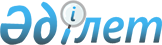 "Денсаулық сақтау саласындағы мамандарды сертификаттауға жататын мамандықтар мен мамандандырулар тізбесін бекіту туралы" Қазақстан Республикасы Денсаулық сақтау министрінің 2020 жылғы 30 қарашадағы № ҚР ДСМ-218/2020 бұйрығына өзгеріс енгізу туралыҚазақстан Республикасы Денсаулық сақтау министрінің 2023 жылғы 1 тамыздағы № 142 бұйрығы. Қазақстан Республикасының Әділет министрлігінде 2023 жылғы 3 тамызда № 33225 болып тіркелді
      БҰЙЫРАМЫН:
      1. "Денсаулық сақтау саласындағы мамандарды сертификаттауға жататын мамандықтар мен мамандандырулар тізбесін бекіту туралы" Қазақстан Республикасы Денсаулық сақтау министрінің 2020 жылғы 30 қарашадағы № ҚР ДСМ-218/2020 бұйрығына (Нормативтік құқықтық актілерді мемлекеттік тіркеу тізілімінде № 21699 болып тіркелген) мынадай өзгеріс енгізілсін:
      Көрсетілген бұйрыққа қосымшамен бекітілген Денсаулық сақтау саласындағы мамандарды сертификаттауға жататын мамандықтар мен мамандандырулар тізбесі осы бұйрыққа қосымшаға сәйкес жаңа редакцияда жазылсын.
      2. Қазақстан Республикасы Денсаулық сақтау министрлігінің Ғылым және адами ресурстар департаменті Қазақстан Республикасының заңнамасында белгіленген тәртіппен:
      1) осы бұйрықты Қазақстан Республикасы Әділет министрлігінде мемлекеттік тіркеуді;
      2) осы бұйрықты ресми жарияланғаннан кейін оны Қазақстан Республикасы Денсаулық сақтау министрлігінің интернет-ресурсында орналастыруды;
      3) осы бұйрықты Қазақстан Республикасы Әділет министрлігінде мемлекеттік тіркегеннен кейін он жұмыс күні ішінде Қазақстан Республикасы Денсаулық сақтау министрлігінің Заң департаментіне осы тармақтың 1) және 2) тармақшаларында көзделген іс-шаралардың орындалуы туралы мәліметтерді ұсынуды қамтамасыз етсін.
      3. Осы бұйрықтың орындалуын бақылау жетекшілік ететін Қазақстан Республикасының Денсаулық сақтау вице-министріне жүктелсін.
      4. Осы бұйрық алғашқы ресми жарияланған күнінен кейін күнтізбелік он күн өткен соң қолданысқа енгізіледі. Денсаулық сақтау саласындағы мамандарды сертификаттауға жататын мамандықтар мен мамандандырулардың тізбесі 1-тарау. Техникалық және кәсіптік медициналық білімі бар қызметкерлердің мамандықтары мен мамандандырулары 2-тарау. Мейіргер мамандығы бойынша орта білімнен кейінгі және академиялық бакалавр білімі бар қызметкерлердің мамандығы
      * Мейіргер ісі мамандығы бойынша қашықтықтан оқытудан басқа 3-тарау. Қоғамдық денсаулық сақтау және денсаулық сақтау менеджменті, санитариялық-эпидемиологиялық бейін саласындағы жоғары және жоғары оқу орнынан кейінгі білімі бар қызметкерлердің мамандықтары мен мамандандырулары 3-1- тарау. Санитарлық-эпидемиологиялық бейін саласындағы жоғары және жоғары оқу орнынан кейінгі медициналық емес білімі бар қызметкерлердің мамандықтары мен мамандандырулары
      *- "Жаратылыстану-математика және статистика" оқыту бағыты 4-тарау. Санитарлық-эпидемиологиялық бейін саласындағы техникалық және кәсіптік білімі бар қызметкерлердің мамандығы мен мамандануы 5-тарау. Жоғары және жоғары оқу орнынан кейінгі фармацевтикалық білімі бар қызметкерлердің мамандығы мен мамандануы 6-тарау. Жоғары медициналық білімі бар қызметкерлердің мамандықтары мен мамандандырылуы
      * Сертификаттау курсына 5 жыл және одан да көп жұмыс өтілі бар тағылымдамадан өткен түлектер жіберіледі. 7-тарау. Бейін аралық мамандандырулар* Жоғары медициналық білімі бар қызметкерлердің ішкібейіндік мамандықтары
      Жоғары медициналық білімі бар қызметкерлердің пәнаралық мамандықтары
      * Пәнаралық мамандырулар бойынша сертитификаттау курсына 2014 жылдан кейн интернатураны бітірген түлектерді қоспағанда, жоғары медициналық білімі бар қызметкерлер жіберіледі.
					© 2012. Қазақстан Республикасы Әділет министрлігінің «Қазақстан Республикасының Заңнама және құқықтық ақпарат институты» ШЖҚ РМК
				
      Қазақстан Республикасы Денсаулық сақтау министрі 

А. Ғиният
Қазақстан Республикасы
Денсаулық сақтау министрі
2023 жылғы 1 тамыздағы
№ 142 бұйрыққа
қосымшаҚазақстан Республикасы
Денсаулық сақтау министрі
2020 жылғы 30 қарашасы
№ ҚР ДСМ-218/2020 бұйрыққа
қосымша
№
Мамандықтар
Мамандандырулар
1
Мейіргер ісі
Мейіргер ісі (массажист)
Мейіргер ісі (мейіргер, жалпы практикадағы мейіргер, мамандандырылған мейіргер)
Мейіргер ісі (күтім жөніндегі кіші мейіргер)
Рентгенологиядағы мейіргер ісі
1
Мейіргер ісі
Мейіргер ісі (массажист)
Мейіргер ісі (мейіргер, жалпы практикадағы мейіргер, мамандандырылған мейіргер)
Мейіргер ісі (күтім жөніндегі кіші мейіргер)
Мектеп медицинасындағы мейіргер ісі
1
Мейіргер ісі
Мейіргер ісі (массажист)
Мейіргер ісі (мейіргер, жалпы практикадағы мейіргер, мамандандырылған мейіргер)
Мейіргер ісі (күтім жөніндегі кіші мейіргер)
Классикалық және емдік массаж
2
Емдеу ісі
Емдеу ісі (фельдшер, жалпы практика фельдшері)
Жалпы практикадағы мейіргер ісі
2
Емдеу ісі
Емдеу ісі (фельдшер, жалпы практика фельдшері)
Мектеп медицинасындағы мейіргер ісі
2
Емдеу ісі
Емдеу ісі (фельдшер, жалпы практика фельдшері)
Рентгенологиядағы мейіргер ісі
2
Емдеу ісі
Емдеу ісі (фельдшер, жалпы практика фельдшері)
Классикалық және емдік массаж
3
Акушерия ісі
Мейіргер ісі (жалпы практикадағы мейіргер)
3
Акушерия ісі
Рентгенологиядағы мейіргер ісі
3
Акушерия ісі
Классикалық және емдік массаж
4
Зертханалық диагностика
Зертханалық диагностика (зертханашы, дәрігер-зертханашының көмекшісі, фельдшер-зертханашы)
Патологиялық анатомиялық бюродағы зертханалық ісі
4
Зертханалық диагностика
Зертханалық диагностика (зертханашы, дәрігер-зертханашының көмекшісі, фельдшер-зертханашы)
Бактериологиялық зертханадағы зертханалық ісі
4
Зертханалық диагностика
Зертханалық диагностика (зертханашы, дәрігер-зертханашының көмекшісі, фельдшер-зертханашы)
Цитологиядағы, гистологиядағы зертханалық ісі
5
Стоматология
Стоматология (тіс дәрігері, дантист,стоматологтың ассистенті, стоматологиялық гигиенист)
Рентгенологиядағы мейіргер ісі
5
Ортопедиялық стоматология (тіс технигі)
6
Медициналық оптика
Оптикөлшеуші
7
Фармация
Фармацевт көмекшісі (провизор)
7
Фармация
Фармация
№
Мамандықтар
Мамандандырулар
1
Мейіргер ісі* 
Рентгенологиядағы мейіргер ісі
1
Мейіргер ісі* 
Мектеп медицинасындағы мейіргер ісі
1
Мейіргер ісі* 
Классикалық және емдік массаж
№
Мамандықтар
Мамандандырулар
1
Қоғамдық денсаулық
Қоғамдық денсаулық сақтау
Медициналық-профилактикалық іс
Гигиена-эпидемиология
Радиациялық гигиена
1
Қоғамдық денсаулық
Қоғамдық денсаулық сақтау
Медициналық-профилактикалық іс
Гигиена-эпидемиология
Санитариялық-гигиеналық зертханадағы зертханалық іс
1
Қоғамдық денсаулық
Қоғамдық денсаулық сақтау
Медициналық-профилактикалық іс
Гигиена-эпидемиология
Дезинфекциялық іс
1
Қоғамдық денсаулық
Қоғамдық денсаулық сақтау
Медициналық-профилактикалық іс
Гигиена-эпидемиология
Паразитология
1
Қоғамдық денсаулық
Қоғамдық денсаулық сақтау
Медициналық-профилактикалық іс
Гигиена-эпидемиология
Бактериология
1
Қоғамдық денсаулық
Қоғамдық денсаулық сақтау
Медициналық-профилактикалық іс
Гигиена-эпидемиология
Вирусология
1
Қоғамдық денсаулық
Қоғамдық денсаулық сақтау
Медициналық-профилактикалық іс
Гигиена-эпидемиология
Еңбек гигиенасы
1
Қоғамдық денсаулық
Қоғамдық денсаулық сақтау
Медициналық-профилактикалық іс
Гигиена-эпидемиология
Балалардың және жасөспірімдердің гигиенасы
1
Қоғамдық денсаулық
Қоғамдық денсаулық сақтау
Медициналық-профилактикалық іс
Гигиена-эпидемиология
Тамақтану гигиенасы
1
Қоғамдық денсаулық
Қоғамдық денсаулық сақтау
Медициналық-профилактикалық іс
Гигиена-эпидемиология
Коммуналдық гигиена
1
Қоғамдық денсаулық
Қоғамдық денсаулық сақтау
Медициналық-профилактикалық іс
Гигиена-эпидемиология
Өнеркәсіптік гигиена
1
Қоғамдық денсаулық
Қоғамдық денсаулық сақтау
Медициналық-профилактикалық іс
Гигиена-эпидемиология
Зертханалық іс
1
Қоғамдық денсаулық
Қоғамдық денсаулық сақтау
Медициналық-профилактикалық іс
Гигиена-эпидемиология
Токсикология
1
Қоғамдық денсаулық
Қоғамдық денсаулық сақтау
Медициналық-профилактикалық іс
Гигиена-эпидемиология
Микробиология
1
Қоғамдық денсаулық
Қоғамдық денсаулық сақтау
Медициналық-профилактикалық іс
Гигиена-эпидемиология
Эпидемиология
1
Қоғамдық денсаулық
Қоғамдық денсаулық сақтау
Медициналық-профилактикалық іс
Гигиена-эпидемиология
Нутрициология
1
Қоғамдық денсаулық
Қоғамдық денсаулық сақтау
Медициналық-профилактикалық іс
Гигиена-эпидемиология
I-II патогендік топтағы микроорганизмдермен жұмыс істеу кезіндегі биоқауіпсіздік (оба, тырысқақ)
1
Қоғамдық денсаулық
Қоғамдық денсаулық сақтау
Медициналық-профилактикалық іс
Гигиена-эпидемиология
Патогенділігі II тобындағы аса қауіпті микроорганизмдермен жұмыс істеу кезіндегі биоқауіпсіздік (холерамен)
1
Қоғамдық денсаулық
Қоғамдық денсаулық сақтау
Медициналық-профилактикалық іс
Гигиена-эпидемиология
Патогендік II топтағы микроорганизмдермен жұмыс істеу кезіндегі биоқауіпсіздік
1
Қоғамдық денсаулық
Қоғамдық денсаулық сақтау
Медициналық-профилактикалық іс
Гигиена-эпидемиология
I-II патогендік топтағы микроорганизмдермен жұмыс істеу кезіндегі далалық биоқауіпсіздік
1
Қоғамдық денсаулық
Қоғамдық денсаулық сақтау
Медициналық-профилактикалық іс
Гигиена-эпидемиология
Нутрициология
№
Мамандықтар
Мамандандырулар
1
Биология*
Химия*
Биотехнология
Органикалық заттардың химиялық технологиясы
Бейорганикалық заттардың химиялық технологиясы
Санитариялық-гигиеналық зертханадағы зертханалық іс 
1
Биология*
Химия*
Биотехнология
Органикалық заттардың химиялық технологиясы
Бейорганикалық заттардың химиялық технологиясы
Дезинфекциялық іс
№
Мамандықтар
Мамандандырулар
1
Гигиена және эпидемиология
Радиациялық гигиена
1
Гигиена және эпидемиология
Санитарлық-гигиеналық сараптамадағы зертханалық жұмыс
1
Гигиена және эпидемиология
Бактериология
1
Гигиена және эпидемиология
Паразитология
1
Гигиена және эпидемиология
Вирусология
1
Гигиена және эпидемиология
Дезинфекциялық іс
1
Гигиена және эпидемиология
Эпидемиология
1
Гигиена және эпидемиология
Микробиология
1
Гигиена және эпидемиология
Токсикология
1
Гигиена және эпидемиология
Жалпы гигиена
1
Гигиена және эпидемиология
I-II патогендік топтағы микроорганизмдермен жұмыс істеу кезіндегі биоқауіпсіздік
№
Мамандықтар
Мамандандырулар
1
Фармация
Клиникалық фармация
1
Фармация
Фармация менеджменті
2
Фармация
Фармация менеджменті
2
Провизор
Фармация менеджменті
2
Провизор
Фармация сапасын бақылау
№
Мамандықтар
Мамандандырулар
1
Жалпы дәрігерлік практика
Жалпы дәрігерлік практика (отбасылық медицина)
Фтизиатрия ересектердің, балалардың
1
Жалпы дәрігерлік практика
Жалпы дәрігерлік практика (отбасылық медицина)
Отбасылық медицина
2
Акушерия-гинекология (балалар гинекологиясы) (амбулаториялық-емханалық ұйымдар және ұйымдар үшін ауылдық елді мекендерде, оның ішінде аудан орталықтарында, сондай-ақ қала үлгісіндегі кенттерде орналасқан)
Акушерия және гинекология ересектердің, балалардың
3
Акушерия және гинекология ересектердің, балалардың.
Акушерия-гинекология (балалар гинекологиясы, негізгі мамандық бейіні бойынша ультрадыбыстық диагностика)
Акушерия-гинекология (балалар гинекологиясы, негізгі мамандық бейіні бойынша ультрадыбыстық диагностика, негізгі мамандық бейіні бойынша эндоскопия)
Акушерия-гинекология (балалар гинекологиясы, негізгі мамандық бейіні бойынша функционалдық диагностика)
Акушерия-гинекология (балалар гинекологиясы, негізгі мамандық бейіні бойынша функционалдық диагностика, негізгі мамандық бейіні бойынша ультрадыбыстық диагностика)
Акушерия-гинекология (балалар гинекологиясы, негізгі мамандық бейіні бойынша функционалдық диагностика, негізгі мамандық бейіні бойынша ультрадыбыстық диагностика, негізгі мамандық бейіні бойынша эндоскопия)
Акушерия-гинекология (балалар гинекологиясы, негізгі мамандық бейіні бойынша функционалдық диагностика, негізгі мамандық бейіні бойынша эндоскопия)
Акушерия-гинекология (балалар гинекологиясы, негізгі мамандық бейіні бойынша эндоскопия)
Акушерия және гинекология, оның ішінде балалар
Онкологиялық гинекология
3
Акушерия және гинекология ересектердің, балалардың.
Акушерия-гинекология (балалар гинекологиясы, негізгі мамандық бейіні бойынша ультрадыбыстық диагностика)
Акушерия-гинекология (балалар гинекологиясы, негізгі мамандық бейіні бойынша ультрадыбыстық диагностика, негізгі мамандық бейіні бойынша эндоскопия)
Акушерия-гинекология (балалар гинекологиясы, негізгі мамандық бейіні бойынша функционалдық диагностика)
Акушерия-гинекология (балалар гинекологиясы, негізгі мамандық бейіні бойынша функционалдық диагностика, негізгі мамандық бейіні бойынша ультрадыбыстық диагностика)
Акушерия-гинекология (балалар гинекологиясы, негізгі мамандық бейіні бойынша функционалдық диагностика, негізгі мамандық бейіні бойынша ультрадыбыстық диагностика, негізгі мамандық бейіні бойынша эндоскопия)
Акушерия-гинекология (балалар гинекологиясы, негізгі мамандық бейіні бойынша функционалдық диагностика, негізгі мамандық бейіні бойынша эндоскопия)
Акушерия-гинекология (балалар гинекологиясы, негізгі мамандық бейіні бойынша эндоскопия)
Акушерия және гинекология, оның ішінде балалар
4
Аллергология және иммунология ересектердің, балалардың
Аллергология және иммунология (ересектер)
Аллергология және иммунология (балалар)
Аллергология және иммунология, оның ішінде балалар
Медициналық генетика
4
Аллергология және иммунология ересектердің, балалардың
Аллергология және иммунология (ересектер)
Аллергология және иммунология (балалар)
Аллергология және иммунология, оның ішінде балалар
Аллергология және иммунология (балалар)
5
Ангиохирургия ересектердің, балалардың
Ангиохирургия (рентгенохирургия, интервенциялық хирургия) (ересектер)
Ангиохирургия (рентгенохирургия, интервенциялық хирургия) (ересектер, балалар)
Ангиохирургия (рентгенохирургия, интервенциялық хирургия) (балалар)
Ангиохирургия, оның ішінде балалар
Интервенциялық радиология
5
Ангиохирургия ересектердің, балалардың
Ангиохирургия (рентгенохирургия, интервенциялық хирургия) (ересектер)
Ангиохирургия (рентгенохирургия, интервенциялық хирургия) (ересектер, балалар)
Ангиохирургия (рентгенохирургия, интервенциялық хирургия) (балалар)
Ангиохирургия, оның ішінде балалар
Негізгі мамандық бейіні бойынша трансплантология
5
Ангиохирургия ересектердің, балалардың
Ангиохирургия (рентгенохирургия, интервенциялық хирургия) (ересектер)
Ангиохирургия (рентгенохирургия, интервенциялық хирургия) (ересектер, балалар)
Ангиохирургия (рентгенохирургия, интервенциялық хирургия) (балалар)
Ангиохирургия, оның ішінде балалар
Интервенциялық кардиология
5
Ангиохирургия ересектердің, балалардың
Ангиохирургия (рентгенохирургия, интервенциялық хирургия) (ересектер)
Ангиохирургия (рентгенохирургия, интервенциялық хирургия) (ересектер, балалар)
Ангиохирургия (рентгенохирургия, интервенциялық хирургия) (балалар)
Ангиохирургия, оның ішінде балалар
Перфузиология
6
Анестезиология және реаниматология ересектердің, балалардың
Анестезиология және реаниматология (ересектер)
Анестезиология және реаниматология (балалар)
Анестезиология және реаниматология (балалар) (амбулаториялық-емханалық ұйымдар және ұйымдар үшін ауылдық елді мекендерде, оның ішінде аудан орталықтарында, сондай-ақ қала үлгісіндегі кенттерде орналасқан)
Анестезиология және реаниматология (ересектер) (амбулаториялық-емханалық ұйымдар және ұйымдар үшін ауылдық елді мекендерде, оның ішінде аудан орталықтарында, сондай-ақ қала үлгісіндегі кенттерде орналасқан)
Анестезиология және реаниматология (неонаталдық реанимация) (балалар)
Анестезиология және реаниматология (перфузиология) (ересектер)
Анестезиология және реаниматология (перфузиология) (балалар)
Анестезиология және реаниматология (перфузиология, токсикология) (ересектер)
Анестезиология және реаниматология (перфузиология, токсикология, неонаталдық реанимация) (балалар)
Анестезиология және реаниматология (токсикология) (ересектер)
Анестезиология және реаниматология (токсикология) (балалар)
Анестезиология және реаниматология, оның ішінде балалар
Қарқынды терапия және неонатальды реанимация
6
Анестезиология және реаниматология ересектердің, балалардың
Анестезиология және реаниматология (ересектер)
Анестезиология және реаниматология (балалар)
Анестезиология және реаниматология (балалар) (амбулаториялық-емханалық ұйымдар және ұйымдар үшін ауылдық елді мекендерде, оның ішінде аудан орталықтарында, сондай-ақ қала үлгісіндегі кенттерде орналасқан)
Анестезиология және реаниматология (ересектер) (амбулаториялық-емханалық ұйымдар және ұйымдар үшін ауылдық елді мекендерде, оның ішінде аудан орталықтарында, сондай-ақ қала үлгісіндегі кенттерде орналасқан)
Анестезиология және реаниматология (неонаталдық реанимация) (балалар)
Анестезиология және реаниматология (перфузиология) (ересектер)
Анестезиология және реаниматология (перфузиология) (балалар)
Анестезиология және реаниматология (перфузиология, токсикология) (ересектер)
Анестезиология және реаниматология (перфузиология, токсикология, неонаталдық реанимация) (балалар)
Анестезиология және реаниматология (токсикология) (ересектер)
Анестезиология және реаниматология (токсикология) (балалар)
Анестезиология және реаниматология, оның ішінде балалар
Токсикология
6
Анестезиология және реаниматология ересектердің, балалардың
Анестезиология және реаниматология (ересектер)
Анестезиология және реаниматология (балалар)
Анестезиология және реаниматология (балалар) (амбулаториялық-емханалық ұйымдар және ұйымдар үшін ауылдық елді мекендерде, оның ішінде аудан орталықтарында, сондай-ақ қала үлгісіндегі кенттерде орналасқан)
Анестезиология және реаниматология (ересектер) (амбулаториялық-емханалық ұйымдар және ұйымдар үшін ауылдық елді мекендерде, оның ішінде аудан орталықтарында, сондай-ақ қала үлгісіндегі кенттерде орналасқан)
Анестезиология және реаниматология (неонаталдық реанимация) (балалар)
Анестезиология және реаниматология (перфузиология) (ересектер)
Анестезиология және реаниматология (перфузиология) (балалар)
Анестезиология және реаниматология (перфузиология, токсикология) (ересектер)
Анестезиология және реаниматология (перфузиология, токсикология, неонаталдық реанимация) (балалар)
Анестезиология және реаниматология (токсикология) (ересектер)
Анестезиология және реаниматология (токсикология) (балалар)
Анестезиология және реаниматология, оның ішінде балалар
Перфузиология
6
Анестезиология және реаниматология ересектердің, балалардың
Анестезиология және реаниматология (ересектер)
Анестезиология және реаниматология (балалар)
Анестезиология және реаниматология (балалар) (амбулаториялық-емханалық ұйымдар және ұйымдар үшін ауылдық елді мекендерде, оның ішінде аудан орталықтарында, сондай-ақ қала үлгісіндегі кенттерде орналасқан)
Анестезиология және реаниматология (ересектер) (амбулаториялық-емханалық ұйымдар және ұйымдар үшін ауылдық елді мекендерде, оның ішінде аудан орталықтарында, сондай-ақ қала үлгісіндегі кенттерде орналасқан)
Анестезиология және реаниматология (неонаталдық реанимация) (балалар)
Анестезиология және реаниматология (перфузиология) (ересектер)
Анестезиология және реаниматология (перфузиология) (балалар)
Анестезиология және реаниматология (перфузиология, токсикология) (ересектер)
Анестезиология және реаниматология (перфузиология, токсикология, неонаталдық реанимация) (балалар)
Анестезиология және реаниматология (токсикология) (ересектер)
Анестезиология және реаниматология (токсикология) (балалар)
Анестезиология және реаниматология, оның ішінде балалар
Жедел және кезек күттірмейтін медициналық көмек
6
Анестезиология және реаниматология ересектердің, балалардың
Анестезиология және реаниматология (ересектер)
Анестезиология және реаниматология (балалар)
Анестезиология және реаниматология (балалар) (амбулаториялық-емханалық ұйымдар және ұйымдар үшін ауылдық елді мекендерде, оның ішінде аудан орталықтарында, сондай-ақ қала үлгісіндегі кенттерде орналасқан)
Анестезиология және реаниматология (ересектер) (амбулаториялық-емханалық ұйымдар және ұйымдар үшін ауылдық елді мекендерде, оның ішінде аудан орталықтарында, сондай-ақ қала үлгісіндегі кенттерде орналасқан)
Анестезиология және реаниматология (неонаталдық реанимация) (балалар)
Анестезиология және реаниматология (перфузиология) (ересектер)
Анестезиология және реаниматология (перфузиология) (балалар)
Анестезиология және реаниматология (перфузиология, токсикология) (ересектер)
Анестезиология және реаниматология (перфузиология, токсикология, неонаталдық реанимация) (балалар)
Анестезиология және реаниматология (токсикология) (ересектер)
Анестезиология және реаниматология (токсикология) (балалар)
Анестезиология және реаниматология, оның ішінде балалар
Анестезиология және реаниматология (балалар)
6
Анестезиология және реаниматология ересектердің, балалардың
Анестезиология және реаниматология (ересектер)
Анестезиология және реаниматология (балалар)
Анестезиология және реаниматология (балалар) (амбулаториялық-емханалық ұйымдар және ұйымдар үшін ауылдық елді мекендерде, оның ішінде аудан орталықтарында, сондай-ақ қала үлгісіндегі кенттерде орналасқан)
Анестезиология және реаниматология (ересектер) (амбулаториялық-емханалық ұйымдар және ұйымдар үшін ауылдық елді мекендерде, оның ішінде аудан орталықтарында, сондай-ақ қала үлгісіндегі кенттерде орналасқан)
Анестезиология және реаниматология (неонаталдық реанимация) (балалар)
Анестезиология және реаниматология (перфузиология) (ересектер)
Анестезиология және реаниматология (перфузиология) (балалар)
Анестезиология және реаниматология (перфузиология, токсикология) (ересектер)
Анестезиология және реаниматология (перфузиология, токсикология, неонаталдық реанимация) (балалар)
Анестезиология және реаниматология (токсикология) (ересектер)
Анестезиология және реаниматология (токсикология) (балалар)
Анестезиология және реаниматология, оның ішінде балалар
7
Гастроэнтерология ересектердің, балалардың Гастроэнтерология (ересектер)
Гастроэнтерология (балалар)
Гастроэнтерология (негізгі мамандық бейіні бойынша ультрадыбыстық диагностика) (ересектер)
Гастроэнтерология (негізгі мамандық бейіні бойынша ультрадыбыстық диагностика) (балалар)
Гастроэнтерология (негізгі мамандық бейіні бойынша эндоскопия) (ересектер)
Гастроэнтерология (негізгі мамандық бейіні бойынша эндоскопия) (балалар)
Гастроэнтерология (негізгі мамандық бейіні бойынша эндоскопия, негізгі мамандық бейіні бойынша ультрадыбыстық диагностика) (ересектер)
Гастроэнтерология (негізгі мамандық бейіні бойынша эндоскопия, негізгі мамандық бейіні бойынша ультрадыбыстық диагностика) (балалар)
Гастроэнтерология, оның ішінде балалар
Гепатология
7
Гастроэнтерология ересектердің, балалардың Гастроэнтерология (ересектер)
Гастроэнтерология (балалар)
Гастроэнтерология (негізгі мамандық бейіні бойынша ультрадыбыстық диагностика) (ересектер)
Гастроэнтерология (негізгі мамандық бейіні бойынша ультрадыбыстық диагностика) (балалар)
Гастроэнтерология (негізгі мамандық бейіні бойынша эндоскопия) (ересектер)
Гастроэнтерология (негізгі мамандық бейіні бойынша эндоскопия) (балалар)
Гастроэнтерология (негізгі мамандық бейіні бойынша эндоскопия, негізгі мамандық бейіні бойынша ультрадыбыстық диагностика) (ересектер)
Гастроэнтерология (негізгі мамандық бейіні бойынша эндоскопия, негізгі мамандық бейіні бойынша ультрадыбыстық диагностика) (балалар)
Гастроэнтерология, оның ішінде балалар
Гастроэнтерология (балалар)
7
Гастроэнтерология ересектердің, балалардың Гастроэнтерология (ересектер)
Гастроэнтерология (балалар)
Гастроэнтерология (негізгі мамандық бейіні бойынша ультрадыбыстық диагностика) (ересектер)
Гастроэнтерология (негізгі мамандық бейіні бойынша ультрадыбыстық диагностика) (балалар)
Гастроэнтерология (негізгі мамандық бейіні бойынша эндоскопия) (ересектер)
Гастроэнтерология (негізгі мамандық бейіні бойынша эндоскопия) (балалар)
Гастроэнтерология (негізгі мамандық бейіні бойынша эндоскопия, негізгі мамандық бейіні бойынша ультрадыбыстық диагностика) (ересектер)
Гастроэнтерология (негізгі мамандық бейіні бойынша эндоскопия, негізгі мамандық бейіні бойынша ультрадыбыстық диагностика) (балалар)
Гастроэнтерология, оның ішінде балалар
8
Ересектер гематологиясы
9
Дерматовенерология ересектердің, балалардың
Дерматовенерология (дерматокосметология) (ересектер)
Дерматовенерология (дерматокосметология) (ересектер, балалар)
Дерматовенерология (дерматокосметология) (балалар)
Дерматовенерология, оның ішінде балалар
Дерматокосметология
9
Дерматовенерология ересектердің, балалардың
Дерматовенерология (дерматокосметология) (ересектер)
Дерматовенерология (дерматокосметология) (ересектер, балалар)
Дерматовенерология (дерматокосметология) (балалар)
Дерматовенерология, оның ішінде балалар
Дерматовенерология (балалар)
10
Балалар хирургиясы
Балалар хирургиясы (неонаталдық хирургия)
Балалар хирургиясы (комбустиология)
Балалар хирургиясы (колопроктология)
Балалар хирургиясы (абдоминалдық хирургия)
Балалар хирургиясы (торакалды хирургия)
Балалар хирургиясы (негізгі мамандық бейіні бойынша эндоскопия)
Балалар хирургиясы (негізгі мамандық бейіні бойынша ультрадыбыстық диагностика)
Балалар хирургиясы (комбустиология, колопроктология, абдоминалдық хирургия, Торакалдық хирургия, негізгі мамандық бейіні бойынша эндоскопия, негізгі мамандық бейіні бойынша ультрадыбыстық диагностика)
Балалар хирургиясы (негізгі мамандық бейіні бойынша трансплантология)
Балалар торакалды хирургиясы
10
Балалар хирургиясы
Балалар хирургиясы (неонаталдық хирургия)
Балалар хирургиясы (комбустиология)
Балалар хирургиясы (колопроктология)
Балалар хирургиясы (абдоминалдық хирургия)
Балалар хирургиясы (торакалды хирургия)
Балалар хирургиясы (негізгі мамандық бейіні бойынша эндоскопия)
Балалар хирургиясы (негізгі мамандық бейіні бойынша ультрадыбыстық диагностика)
Балалар хирургиясы (комбустиология, колопроктология, абдоминалдық хирургия, Торакалдық хирургия, негізгі мамандық бейіні бойынша эндоскопия, негізгі мамандық бейіні бойынша ультрадыбыстық диагностика)
Балалар хирургиясы (негізгі мамандық бейіні бойынша трансплантология)
Балалар абдоминалды хирургиясы
10
Балалар хирургиясы
Балалар хирургиясы (неонаталдық хирургия)
Балалар хирургиясы (комбустиология)
Балалар хирургиясы (колопроктология)
Балалар хирургиясы (абдоминалдық хирургия)
Балалар хирургиясы (торакалды хирургия)
Балалар хирургиясы (негізгі мамандық бейіні бойынша эндоскопия)
Балалар хирургиясы (негізгі мамандық бейіні бойынша ультрадыбыстық диагностика)
Балалар хирургиясы (комбустиология, колопроктология, абдоминалдық хирургия, Торакалдық хирургия, негізгі мамандық бейіні бойынша эндоскопия, негізгі мамандық бейіні бойынша ультрадыбыстық диагностика)
Балалар хирургиясы (негізгі мамандық бейіні бойынша трансплантология)
Травматология-ортопедия (балалар)
10
Балалар хирургиясы
Балалар хирургиясы (неонаталдық хирургия)
Балалар хирургиясы (комбустиология)
Балалар хирургиясы (колопроктология)
Балалар хирургиясы (абдоминалдық хирургия)
Балалар хирургиясы (торакалды хирургия)
Балалар хирургиясы (негізгі мамандық бейіні бойынша эндоскопия)
Балалар хирургиясы (негізгі мамандық бейіні бойынша ультрадыбыстық диагностика)
Балалар хирургиясы (комбустиология, колопроктология, абдоминалдық хирургия, Торакалдық хирургия, негізгі мамандық бейіні бойынша эндоскопия, негізгі мамандық бейіні бойынша ультрадыбыстық диагностика)
Балалар хирургиясы (негізгі мамандық бейіні бойынша трансплантология)
10
Балалар хирургиясы
Балалар хирургиясы (неонаталдық хирургия)
Балалар хирургиясы (комбустиология)
Балалар хирургиясы (колопроктология)
Балалар хирургиясы (абдоминалдық хирургия)
Балалар хирургиясы (торакалды хирургия)
Балалар хирургиясы (негізгі мамандық бейіні бойынша эндоскопия)
Балалар хирургиясы (негізгі мамандық бейіні бойынша ультрадыбыстық диагностика)
Балалар хирургиясы (комбустиология, колопроктология, абдоминалдық хирургия, Торакалдық хирургия, негізгі мамандық бейіні бойынша эндоскопия, негізгі мамандық бейіні бойынша ультрадыбыстық диагностика)
Балалар хирургиясы (негізгі мамандық бейіні бойынша трансплантология)
Неонатальды хирургия
10
Балалар хирургиясы
Балалар хирургиясы (неонаталдық хирургия)
Балалар хирургиясы (комбустиология)
Балалар хирургиясы (колопроктология)
Балалар хирургиясы (абдоминалдық хирургия)
Балалар хирургиясы (торакалды хирургия)
Балалар хирургиясы (негізгі мамандық бейіні бойынша эндоскопия)
Балалар хирургиясы (негізгі мамандық бейіні бойынша ультрадыбыстық диагностика)
Балалар хирургиясы (комбустиология, колопроктология, абдоминалдық хирургия, Торакалдық хирургия, негізгі мамандық бейіні бойынша эндоскопия, негізгі мамандық бейіні бойынша ультрадыбыстық диагностика)
Балалар хирургиясы (негізгі мамандық бейіні бойынша трансплантология)
Балалар комбустиологиясы
10
Балалар хирургиясы
Балалар хирургиясы (неонаталдық хирургия)
Балалар хирургиясы (комбустиология)
Балалар хирургиясы (колопроктология)
Балалар хирургиясы (абдоминалдық хирургия)
Балалар хирургиясы (торакалды хирургия)
Балалар хирургиясы (негізгі мамандық бейіні бойынша эндоскопия)
Балалар хирургиясы (негізгі мамандық бейіні бойынша ультрадыбыстық диагностика)
Балалар хирургиясы (комбустиология, колопроктология, абдоминалдық хирургия, Торакалдық хирургия, негізгі мамандық бейіні бойынша эндоскопия, негізгі мамандық бейіні бойынша ультрадыбыстық диагностика)
Балалар хирургиясы (негізгі мамандық бейіні бойынша трансплантология)
Урология және андрология (балалар)
10
Балалар хирургиясы
Балалар хирургиясы (неонаталдық хирургия)
Балалар хирургиясы (комбустиология)
Балалар хирургиясы (колопроктология)
Балалар хирургиясы (абдоминалдық хирургия)
Балалар хирургиясы (торакалды хирургия)
Балалар хирургиясы (негізгі мамандық бейіні бойынша эндоскопия)
Балалар хирургиясы (негізгі мамандық бейіні бойынша ультрадыбыстық диагностика)
Балалар хирургиясы (комбустиология, колопроктология, абдоминалдық хирургия, Торакалдық хирургия, негізгі мамандық бейіні бойынша эндоскопия, негізгі мамандық бейіні бойынша ультрадыбыстық диагностика)
Балалар хирургиясы (негізгі мамандық бейіні бойынша трансплантология)
Негізгі мамандық бейіні бойынша трансплантология
11
Инфекциялық аурулар ересектердің, балалардың
Инфекциялық аурулар (ересектер)
Инфекциялық аурулар (балалар)
Инфекциялық аурулар, оның ішінде балалар
Гепатология
11
Инфекциялық аурулар ересектердің, балалардың
Инфекциялық аурулар (ересектер)
Инфекциялық аурулар (балалар)
Инфекциялық аурулар, оның ішінде балалар
Қарқынды балалар терапиясы
11
Инфекциялық аурулар ересектердің, балалардың
Инфекциялық аурулар (ересектер)
Инфекциялық аурулар (балалар)
Инфекциялық аурулар, оның ішінде балалар
Инфекциялық аурулар (балалар)
12
Кардиология ересектердің, балалардың.
Кардиология (интервенциялық кардиология) (ересектер)
Кардиология (интервенциялық кардиология) (балалар)
Кардиология (интервенциялық кардиология, интервенциялық аритмология) (ересектер)
Кардиология (интервенциялық кардиология, интервенциялық аритмология) (балалар)
Кардиология (негізгі мамандық бейіні бойынша ультрадыбыстық диагностика, негізгі мамандық бейіні бойынша функционалдық диагностика, интервенциялық кардиология) (ересектер)
Кардиология (негізгі мамандық бейіні бойынша ультрадыбыстық диагностика, негізгі мамандық бейіні бойынша функционалдық диагностика, интервенциялық кардиология) (балалар)
Кардиология (негізгі мамандық бейіні бойынша ультрадыбыстық диагностика, негізгі мамандық бейіні бойынша функционалдық диагностика, интервенциялық кардиология, интервенциялық аритмология) (ересектер)
Кардиология (негізгі мамандық бейіні бойынша ультрадыбыстық диагностика, негізгі мамандық бейіні бойынша функционалдық диагностика, интервенциялық кардиология, интервенциялық аритмология) (балалар)
Кардиология (негізгі мамандық бейіні бойынша функционалдық диагностика, интервенциялық кардиология) (ересектер)
Кардиология (негізгі мамандық бейіні бойынша функционалдық диагностика, интервенциялық кардиология) (балалар)
Кардиология, оның ішінде балалар
Интервенциялық аритмология
12
Кардиология ересектердің, балалардың.
Кардиология (интервенциялық кардиология) (ересектер)
Кардиология (интервенциялық кардиология) (балалар)
Кардиология (интервенциялық кардиология, интервенциялық аритмология) (ересектер)
Кардиология (интервенциялық кардиология, интервенциялық аритмология) (балалар)
Кардиология (негізгі мамандық бейіні бойынша ультрадыбыстық диагностика, негізгі мамандық бейіні бойынша функционалдық диагностика, интервенциялық кардиология) (ересектер)
Кардиология (негізгі мамандық бейіні бойынша ультрадыбыстық диагностика, негізгі мамандық бейіні бойынша функционалдық диагностика, интервенциялық кардиология) (балалар)
Кардиология (негізгі мамандық бейіні бойынша ультрадыбыстық диагностика, негізгі мамандық бейіні бойынша функционалдық диагностика, интервенциялық кардиология, интервенциялық аритмология) (ересектер)
Кардиология (негізгі мамандық бейіні бойынша ультрадыбыстық диагностика, негізгі мамандық бейіні бойынша функционалдық диагностика, интервенциялық кардиология, интервенциялық аритмология) (балалар)
Кардиология (негізгі мамандық бейіні бойынша функционалдық диагностика, интервенциялық кардиология) (ересектер)
Кардиология (негізгі мамандық бейіні бойынша функционалдық диагностика, интервенциялық кардиология) (балалар)
Кардиология, оның ішінде балалар
Интервенциялық кардиология
13
Кардиохирургия ересектердің, балалардың
Кардиохирургия (ересектер)
Кардиохирургия (балалар)
Кардиохирургия, оның ішінде балалар
Аритмология
13
Кардиохирургия ересектердің, балалардың
Кардиохирургия (ересектер)
Кардиохирургия (балалар)
Кардиохирургия, оның ішінде балалар
Интервенциялық радиология
13
Кардиохирургия ересектердің, балалардың
Кардиохирургия (ересектер)
Кардиохирургия (балалар)
Кардиохирургия, оның ішінде балалар
Перфузиология
13
Кардиохирургия ересектердің, балалардың
Кардиохирургия (ересектер)
Кардиохирургия (балалар)
Кардиохирургия, оның ішінде балалар
Негізгі мамандық бейіні бойынша трансплантология
13
Кардиохирургия ересектердің, балалардың
Кардиохирургия (ересектер)
Кардиохирургия (балалар)
Кардиохирургия, оның ішінде балалар
Кардиохирургия (балалар)
14
Кинезиотерапия
15
Клиникалық зертханалық диагностика
16
Клиникалық фармакология
Дербестендірілген медицина
16
Клиникалық фармакология
Онкологиялық фармакология
16
Клиникалық фармакология
Психофармакология
17
Төтенше жағдайлар мен апаттар медицинасы
Токсикология
17
Төтенше жағдайлар мен апаттар медицинасы
Радиациялық медицина және гигиена
17
Төтенше жағдайлар мен апаттар медицинасы
Инфекциялық аурулар эпидемиологиясы
18
Медициналық генетика
19
Неврология ересектердің, балалардың
Неврология (ересектер)
Неврология (балалар)
Неврология (негізгі мамандық бейіні бойынша функционалдық диагностика) (ересектер)
Неврология (негізгі мамандық бейіні бойынша функционалдық диагностика) (балалар)
Неврология, оның ішінде балалар
Клиникалық нейрофизиология
19
Неврология ересектердің, балалардың
Неврология (ересектер)
Неврология (балалар)
Неврология (негізгі мамандық бейіні бойынша функционалдық диагностика) (ересектер)
Неврология (негізгі мамандық бейіні бойынша функционалдық диагностика) (балалар)
Неврология, оның ішінде балалар
Нейропсихиатриясы (балалар)
19
Неврология ересектердің, балалардың
Неврология (ересектер)
Неврология (балалар)
Неврология (негізгі мамандық бейіні бойынша функционалдық диагностика) (ересектер)
Неврология (негізгі мамандық бейіні бойынша функционалдық диагностика) (балалар)
Неврология, оның ішінде балалар
Неврология (балалар)
20
Нейрохирургия ересектердің, балалардың Нейрохирургия (ересектер)
Нейрохирургия (балалар)
Нейрохирургия, оның ішінде балалар
Негізгі мамандық бейіні бойынша трансплантология
20
Нейрохирургия ересектердің, балалардың Нейрохирургия (ересектер)
Нейрохирургия (балалар)
Нейрохирургия, оның ішінде балалар
Трансплантаттауды үйлестіру
20
Нейрохирургия ересектердің, балалардың Нейрохирургия (ересектер)
Нейрохирургия (балалар)
Нейрохирургия, оның ішінде балалар
Нейрохирургия (балалар)
21
Неонатология
Неонатология (қарқынды терапия және неонаталдық реанимация)
Қарқынды терапия және неонаталдық реанимация
22
Кезек күттірмейтін медицина ересектердің, балалардың
Жедел және кезек күттірмейтін медициналық көмек
Авиациялық және ғарыштың медицинасы
22
Кезек күттірмейтін медицина ересектердің, балалардың
Жедел және кезек күттірмейтін медициналық көмек
Қарқынды балалар терапиясы
22
Кезек күттірмейтін медицина ересектердің, балалардың
Жедел және кезек күттірмейтін медициналық көмек
Анестезиология және реаниматология ересектердің, балалардың
22
Кезек күттірмейтін медицина ересектердің, балалардың
Жедел және кезек күттірмейтін медициналық көмек
Анестезиология және реаниматология балалардың
23
Нефрология ересектердің, балалардың
Нефрология (ересектер)
Нефрология (балалар)
Нефрология (негізгі мамандық бейіні бойынша ультрадыбыстық диагностика) (ересектер)
Нефрология (негізгі мамандық бейіні бойынша ультрадыбыстық диагностика) (балалар)
Нефрология, оның ішінде балалар
24
Жалпы хирургия (торакалдық хирургия, абдоминалдық хирургия, трансплантология, колопроктология) (амбулаториялық-емханалық ұйымдар және ұйымдар үшін ауылдық елді мекендерде, оның ішінде аудан орталықтарында, сондай-ақ қала үлгісіндегі кенттерде орналасқан)*
25
Жалпы хирургия
Жалпы хирургия (торакалдық хирургия, абдоминалдық хирургия, трансплантология, колопроктология)
Жалпы хирургия (торакалдық хирургия, абдоминалдық хирургия, трансплантология, колопроктология, негізгі мамандық бейіні бойынша эндоскопия)
Жалпы хирургия (торакалдық хирургия, абдоминалдық хирургия, трансплантология, колопроктология, онкологиялық хирургия)
Жалпы хирургия (торакалдық хирургия, абдоминалдық хирургия, трансплантология, колопроктология, онкологиялық хирургия, негізгі мамандық бейіні бойынша ультрадыбыстық диагностика)
Жалпы хирургия (торакалдық хирургия, абдоминалдық хирургия, трансплантология, колопроктология, онкологиялық хирургия, негізгі мамандық бейіні бойынша ультрадыбыстық диагностика, негізгі мамандық бейіні бойынша эндоскопия)
Жалпы хирургия (торакалдық хирургия, абдоминалдық хирургия, трансплантология, колопроктология, онкологиялық хирургия, негізгі мамандық бейіні бойынша эндоскопия)
Жалпы хирургия (торакалдық хирургия, абдоминалдық хирургия, трансплантология, колопроктология, негізгі мамандық бейіні бойынша ультрадыбыстық диагностика)
Жалпы хирургия (торакалдық хирургия, абдоминалдық хирургия, трансплантология, колопроктология, негізгі мамандық бейіні бойынша ультрадыбыстық диагностика, негізгі мамандық бейіні бойынша эндоскопия)
Балалар хирургиясы
25
Жалпы хирургия
Жалпы хирургия (торакалдық хирургия, абдоминалдық хирургия, трансплантология, колопроктология)
Жалпы хирургия (торакалдық хирургия, абдоминалдық хирургия, трансплантология, колопроктология, негізгі мамандық бейіні бойынша эндоскопия)
Жалпы хирургия (торакалдық хирургия, абдоминалдық хирургия, трансплантология, колопроктология, онкологиялық хирургия)
Жалпы хирургия (торакалдық хирургия, абдоминалдық хирургия, трансплантология, колопроктология, онкологиялық хирургия, негізгі мамандық бейіні бойынша ультрадыбыстық диагностика)
Жалпы хирургия (торакалдық хирургия, абдоминалдық хирургия, трансплантология, колопроктология, онкологиялық хирургия, негізгі мамандық бейіні бойынша ультрадыбыстық диагностика, негізгі мамандық бейіні бойынша эндоскопия)
Жалпы хирургия (торакалдық хирургия, абдоминалдық хирургия, трансплантология, колопроктология, онкологиялық хирургия, негізгі мамандық бейіні бойынша эндоскопия)
Жалпы хирургия (торакалдық хирургия, абдоминалдық хирургия, трансплантология, колопроктология, негізгі мамандық бейіні бойынша ультрадыбыстық диагностика)
Жалпы хирургия (торакалдық хирургия, абдоминалдық хирургия, трансплантология, колопроктология, негізгі мамандық бейіні бойынша ультрадыбыстық диагностика, негізгі мамандық бейіні бойынша эндоскопия)
Флебология
25
Жалпы хирургия
Жалпы хирургия (торакалдық хирургия, абдоминалдық хирургия, трансплантология, колопроктология)
Жалпы хирургия (торакалдық хирургия, абдоминалдық хирургия, трансплантология, колопроктология, негізгі мамандық бейіні бойынша эндоскопия)
Жалпы хирургия (торакалдық хирургия, абдоминалдық хирургия, трансплантология, колопроктология, онкологиялық хирургия)
Жалпы хирургия (торакалдық хирургия, абдоминалдық хирургия, трансплантология, колопроктология, онкологиялық хирургия, негізгі мамандық бейіні бойынша ультрадыбыстық диагностика)
Жалпы хирургия (торакалдық хирургия, абдоминалдық хирургия, трансплантология, колопроктология, онкологиялық хирургия, негізгі мамандық бейіні бойынша ультрадыбыстық диагностика, негізгі мамандық бейіні бойынша эндоскопия)
Жалпы хирургия (торакалдық хирургия, абдоминалдық хирургия, трансплантология, колопроктология, онкологиялық хирургия, негізгі мамандық бейіні бойынша эндоскопия)
Жалпы хирургия (торакалдық хирургия, абдоминалдық хирургия, трансплантология, колопроктология, негізгі мамандық бейіні бойынша ультрадыбыстық диагностика)
Жалпы хирургия (торакалдық хирургия, абдоминалдық хирургия, трансплантология, колопроктология, негізгі мамандық бейіні бойынша ультрадыбыстық диагностика, негізгі мамандық бейіні бойынша эндоскопия)
Онкологиялық хирургия
25
Жалпы хирургия
Жалпы хирургия (торакалдық хирургия, абдоминалдық хирургия, трансплантология, колопроктология)
Жалпы хирургия (торакалдық хирургия, абдоминалдық хирургия, трансплантология, колопроктология, негізгі мамандық бейіні бойынша эндоскопия)
Жалпы хирургия (торакалдық хирургия, абдоминалдық хирургия, трансплантология, колопроктология, онкологиялық хирургия)
Жалпы хирургия (торакалдық хирургия, абдоминалдық хирургия, трансплантология, колопроктология, онкологиялық хирургия, негізгі мамандық бейіні бойынша ультрадыбыстық диагностика)
Жалпы хирургия (торакалдық хирургия, абдоминалдық хирургия, трансплантология, колопроктология, онкологиялық хирургия, негізгі мамандық бейіні бойынша ультрадыбыстық диагностика, негізгі мамандық бейіні бойынша эндоскопия)
Жалпы хирургия (торакалдық хирургия, абдоминалдық хирургия, трансплантология, колопроктология, онкологиялық хирургия, негізгі мамандық бейіні бойынша эндоскопия)
Жалпы хирургия (торакалдық хирургия, абдоминалдық хирургия, трансплантология, колопроктология, негізгі мамандық бейіні бойынша ультрадыбыстық диагностика)
Жалпы хирургия (торакалдық хирургия, абдоминалдық хирургия, трансплантология, колопроктология, негізгі мамандық бейіні бойынша ультрадыбыстық диагностика, негізгі мамандық бейіні бойынша эндоскопия)
Торакальдық хирургия
25
Жалпы хирургия
Жалпы хирургия (торакалдық хирургия, абдоминалдық хирургия, трансплантология, колопроктология)
Жалпы хирургия (торакалдық хирургия, абдоминалдық хирургия, трансплантология, колопроктология, негізгі мамандық бейіні бойынша эндоскопия)
Жалпы хирургия (торакалдық хирургия, абдоминалдық хирургия, трансплантология, колопроктология, онкологиялық хирургия)
Жалпы хирургия (торакалдық хирургия, абдоминалдық хирургия, трансплантология, колопроктология, онкологиялық хирургия, негізгі мамандық бейіні бойынша ультрадыбыстық диагностика)
Жалпы хирургия (торакалдық хирургия, абдоминалдық хирургия, трансплантология, колопроктология, онкологиялық хирургия, негізгі мамандық бейіні бойынша ультрадыбыстық диагностика, негізгі мамандық бейіні бойынша эндоскопия)
Жалпы хирургия (торакалдық хирургия, абдоминалдық хирургия, трансплантология, колопроктология, онкологиялық хирургия, негізгі мамандық бейіні бойынша эндоскопия)
Жалпы хирургия (торакалдық хирургия, абдоминалдық хирургия, трансплантология, колопроктология, негізгі мамандық бейіні бойынша ультрадыбыстық диагностика)
Жалпы хирургия (торакалдық хирургия, абдоминалдық хирургия, трансплантология, колопроктология, негізгі мамандық бейіні бойынша ультрадыбыстық диагностика, негізгі мамандық бейіні бойынша эндоскопия)
Негізгі мамандық бейіні бойынша трансплантология
25
Жалпы хирургия
Жалпы хирургия (торакалдық хирургия, абдоминалдық хирургия, трансплантология, колопроктология)
Жалпы хирургия (торакалдық хирургия, абдоминалдық хирургия, трансплантология, колопроктология, негізгі мамандық бейіні бойынша эндоскопия)
Жалпы хирургия (торакалдық хирургия, абдоминалдық хирургия, трансплантология, колопроктология, онкологиялық хирургия)
Жалпы хирургия (торакалдық хирургия, абдоминалдық хирургия, трансплантология, колопроктология, онкологиялық хирургия, негізгі мамандық бейіні бойынша ультрадыбыстық диагностика)
Жалпы хирургия (торакалдық хирургия, абдоминалдық хирургия, трансплантология, колопроктология, онкологиялық хирургия, негізгі мамандық бейіні бойынша ультрадыбыстық диагностика, негізгі мамандық бейіні бойынша эндоскопия)
Жалпы хирургия (торакалдық хирургия, абдоминалдық хирургия, трансплантология, колопроктология, онкологиялық хирургия, негізгі мамандық бейіні бойынша эндоскопия)
Жалпы хирургия (торакалдық хирургия, абдоминалдық хирургия, трансплантология, колопроктология, негізгі мамандық бейіні бойынша ультрадыбыстық диагностика)
Жалпы хирургия (торакалдық хирургия, абдоминалдық хирургия, трансплантология, колопроктология, негізгі мамандық бейіні бойынша ультрадыбыстық диагностика, негізгі мамандық бейіні бойынша эндоскопия)
Колопроктология
25
Жалпы хирургия
Жалпы хирургия (торакалдық хирургия, абдоминалдық хирургия, трансплантология, колопроктология)
Жалпы хирургия (торакалдық хирургия, абдоминалдық хирургия, трансплантология, колопроктология, негізгі мамандық бейіні бойынша эндоскопия)
Жалпы хирургия (торакалдық хирургия, абдоминалдық хирургия, трансплантология, колопроктология, онкологиялық хирургия)
Жалпы хирургия (торакалдық хирургия, абдоминалдық хирургия, трансплантология, колопроктология, онкологиялық хирургия, негізгі мамандық бейіні бойынша ультрадыбыстық диагностика)
Жалпы хирургия (торакалдық хирургия, абдоминалдық хирургия, трансплантология, колопроктология, онкологиялық хирургия, негізгі мамандық бейіні бойынша ультрадыбыстық диагностика, негізгі мамандық бейіні бойынша эндоскопия)
Жалпы хирургия (торакалдық хирургия, абдоминалдық хирургия, трансплантология, колопроктология, онкологиялық хирургия, негізгі мамандық бейіні бойынша эндоскопия)
Жалпы хирургия (торакалдық хирургия, абдоминалдық хирургия, трансплантология, колопроктология, негізгі мамандық бейіні бойынша ультрадыбыстық диагностика)
Жалпы хирургия (торакалдық хирургия, абдоминалдық хирургия, трансплантология, колопроктология, негізгі мамандық бейіні бойынша ультрадыбыстық диагностика, негізгі мамандық бейіні бойынша эндоскопия)
Кәсіби патология
25
Жалпы хирургия
Жалпы хирургия (торакалдық хирургия, абдоминалдық хирургия, трансплантология, колопроктология)
Жалпы хирургия (торакалдық хирургия, абдоминалдық хирургия, трансплантология, колопроктология, негізгі мамандық бейіні бойынша эндоскопия)
Жалпы хирургия (торакалдық хирургия, абдоминалдық хирургия, трансплантология, колопроктология, онкологиялық хирургия)
Жалпы хирургия (торакалдық хирургия, абдоминалдық хирургия, трансплантология, колопроктология, онкологиялық хирургия, негізгі мамандық бейіні бойынша ультрадыбыстық диагностика)
Жалпы хирургия (торакалдық хирургия, абдоминалдық хирургия, трансплантология, колопроктология, онкологиялық хирургия, негізгі мамандық бейіні бойынша ультрадыбыстық диагностика, негізгі мамандық бейіні бойынша эндоскопия)
Жалпы хирургия (торакалдық хирургия, абдоминалдық хирургия, трансплантология, колопроктология, онкологиялық хирургия, негізгі мамандық бейіні бойынша эндоскопия)
Жалпы хирургия (торакалдық хирургия, абдоминалдық хирургия, трансплантология, колопроктология, негізгі мамандық бейіні бойынша ультрадыбыстық диагностика)
Жалпы хирургия (торакалдық хирургия, абдоминалдық хирургия, трансплантология, колопроктология, негізгі мамандық бейіні бойынша ультрадыбыстық диагностика, негізгі мамандық бейіні бойынша эндоскопия)
Абдоминалды хирургия
25
Жалпы хирургия
Жалпы хирургия (торакалдық хирургия, абдоминалдық хирургия, трансплантология, колопроктология)
Жалпы хирургия (торакалдық хирургия, абдоминалдық хирургия, трансплантология, колопроктология, негізгі мамандық бейіні бойынша эндоскопия)
Жалпы хирургия (торакалдық хирургия, абдоминалдық хирургия, трансплантология, колопроктология, онкологиялық хирургия)
Жалпы хирургия (торакалдық хирургия, абдоминалдық хирургия, трансплантология, колопроктология, онкологиялық хирургия, негізгі мамандық бейіні бойынша ультрадыбыстық диагностика)
Жалпы хирургия (торакалдық хирургия, абдоминалдық хирургия, трансплантология, колопроктология, онкологиялық хирургия, негізгі мамандық бейіні бойынша ультрадыбыстық диагностика, негізгі мамандық бейіні бойынша эндоскопия)
Жалпы хирургия (торакалдық хирургия, абдоминалдық хирургия, трансплантология, колопроктология, онкологиялық хирургия, негізгі мамандық бейіні бойынша эндоскопия)
Жалпы хирургия (торакалдық хирургия, абдоминалдық хирургия, трансплантология, колопроктология, негізгі мамандық бейіні бойынша ультрадыбыстық диагностика)
Жалпы хирургия (торакалдық хирургия, абдоминалдық хирургия, трансплантология, колопроктология, негізгі мамандық бейіні бойынша ультрадыбыстық диагностика, негізгі мамандық бейіні бойынша эндоскопия)
Урология ересектердің, балалардың
25
Жалпы хирургия
Жалпы хирургия (торакалдық хирургия, абдоминалдық хирургия, трансплантология, колопроктология)
Жалпы хирургия (торакалдық хирургия, абдоминалдық хирургия, трансплантология, колопроктология, негізгі мамандық бейіні бойынша эндоскопия)
Жалпы хирургия (торакалдық хирургия, абдоминалдық хирургия, трансплантология, колопроктология, онкологиялық хирургия)
Жалпы хирургия (торакалдық хирургия, абдоминалдық хирургия, трансплантология, колопроктология, онкологиялық хирургия, негізгі мамандық бейіні бойынша ультрадыбыстық диагностика)
Жалпы хирургия (торакалдық хирургия, абдоминалдық хирургия, трансплантология, колопроктология, онкологиялық хирургия, негізгі мамандық бейіні бойынша ультрадыбыстық диагностика, негізгі мамандық бейіні бойынша эндоскопия)
Жалпы хирургия (торакалдық хирургия, абдоминалдық хирургия, трансплантология, колопроктология, онкологиялық хирургия, негізгі мамандық бейіні бойынша эндоскопия)
Жалпы хирургия (торакалдық хирургия, абдоминалдық хирургия, трансплантология, колопроктология, негізгі мамандық бейіні бойынша ультрадыбыстық диагностика)
Жалпы хирургия (торакалдық хирургия, абдоминалдық хирургия, трансплантология, колопроктология, негізгі мамандық бейіні бойынша ультрадыбыстық диагностика, негізгі мамандық бейіні бойынша эндоскопия)
Авиациялық және ғарыштың медицинасы
25
Жалпы хирургия
Жалпы хирургия (торакалдық хирургия, абдоминалдық хирургия, трансплантология, колопроктология)
Жалпы хирургия (торакалдық хирургия, абдоминалдық хирургия, трансплантология, колопроктология, негізгі мамандық бейіні бойынша эндоскопия)
Жалпы хирургия (торакалдық хирургия, абдоминалдық хирургия, трансплантология, колопроктология, онкологиялық хирургия)
Жалпы хирургия (торакалдық хирургия, абдоминалдық хирургия, трансплантология, колопроктология, онкологиялық хирургия, негізгі мамандық бейіні бойынша ультрадыбыстық диагностика)
Жалпы хирургия (торакалдық хирургия, абдоминалдық хирургия, трансплантология, колопроктология, онкологиялық хирургия, негізгі мамандық бейіні бойынша ультрадыбыстық диагностика, негізгі мамандық бейіні бойынша эндоскопия)
Жалпы хирургия (торакалдық хирургия, абдоминалдық хирургия, трансплантология, колопроктология, онкологиялық хирургия, негізгі мамандық бейіні бойынша эндоскопия)
Жалпы хирургия (торакалдық хирургия, абдоминалдық хирургия, трансплантология, колопроктология, негізгі мамандық бейіні бойынша ультрадыбыстық диагностика)
Жалпы хирургия (торакалдық хирургия, абдоминалдық хирургия, трансплантология, колопроктология, негізгі мамандық бейіні бойынша ультрадыбыстық диагностика, негізгі мамандық бейіні бойынша эндоскопия)
Ядролық медицина
25
Жалпы хирургия
Жалпы хирургия (торакалдық хирургия, абдоминалдық хирургия, трансплантология, колопроктология)
Жалпы хирургия (торакалдық хирургия, абдоминалдық хирургия, трансплантология, колопроктология, негізгі мамандық бейіні бойынша эндоскопия)
Жалпы хирургия (торакалдық хирургия, абдоминалдық хирургия, трансплантология, колопроктология, онкологиялық хирургия)
Жалпы хирургия (торакалдық хирургия, абдоминалдық хирургия, трансплантология, колопроктология, онкологиялық хирургия, негізгі мамандық бейіні бойынша ультрадыбыстық диагностика)
Жалпы хирургия (торакалдық хирургия, абдоминалдық хирургия, трансплантология, колопроктология, онкологиялық хирургия, негізгі мамандық бейіні бойынша ультрадыбыстық диагностика, негізгі мамандық бейіні бойынша эндоскопия)
Жалпы хирургия (торакалдық хирургия, абдоминалдық хирургия, трансплантология, колопроктология, онкологиялық хирургия, негізгі мамандық бейіні бойынша эндоскопия)
Жалпы хирургия (торакалдық хирургия, абдоминалдық хирургия, трансплантология, колопроктология, негізгі мамандық бейіні бойынша ультрадыбыстық диагностика)
Жалпы хирургия (торакалдық хирургия, абдоминалдық хирургия, трансплантология, колопроктология, негізгі мамандық бейіні бойынша ультрадыбыстық диагностика, негізгі мамандық бейіні бойынша эндоскопия)
Бариатикалық және метаболикалық хирургия
25
Жалпы хирургия
Жалпы хирургия (торакалдық хирургия, абдоминалдық хирургия, трансплантология, колопроктология)
Жалпы хирургия (торакалдық хирургия, абдоминалдық хирургия, трансплантология, колопроктология, негізгі мамандық бейіні бойынша эндоскопия)
Жалпы хирургия (торакалдық хирургия, абдоминалдық хирургия, трансплантология, колопроктология, онкологиялық хирургия)
Жалпы хирургия (торакалдық хирургия, абдоминалдық хирургия, трансплантология, колопроктология, онкологиялық хирургия, негізгі мамандық бейіні бойынша ультрадыбыстық диагностика)
Жалпы хирургия (торакалдық хирургия, абдоминалдық хирургия, трансплантология, колопроктология, онкологиялық хирургия, негізгі мамандық бейіні бойынша ультрадыбыстық диагностика, негізгі мамандық бейіні бойынша эндоскопия)
Жалпы хирургия (торакалдық хирургия, абдоминалдық хирургия, трансплантология, колопроктология, онкологиялық хирургия, негізгі мамандық бейіні бойынша эндоскопия)
Жалпы хирургия (торакалдық хирургия, абдоминалдық хирургия, трансплантология, колопроктология, негізгі мамандық бейіні бойынша ультрадыбыстық диагностика)
Жалпы хирургия (торакалдық хирургия, абдоминалдық хирургия, трансплантология, колопроктология, негізгі мамандық бейіні бойынша ультрадыбыстық диагностика, негізгі мамандық бейіні бойынша эндоскопия)
Балалар хирургиясы
26
Ересектер онкологиясы
Онкология (химиотерапия, маммология) (ересектер)
Маммология
26
Ересектер онкологиясы
Онкология (химиотерапия, маммология) (ересектер)
Ядролық медицина
27
Онкология және гематология балалардың 
Ядролық медицина
28
Радиациялық онкология
Сәулелік терапия (радиациялық онкология)
Радионуклидтік терапия
29
Оториноларингология ересектердің, балалардың. Оториноларингология (сурдология) (ересектер)
Оториноларингология (сурдология) (ересектер, балалар)
Оториноларингология (сурдология) (балалар)
Оториноларингология (сурдология, негізгі мамандық бейіні бойынша эндоскопия) (ересектер)
Оториноларингология (сурдология, негізгі мамандық бейіні бойынша эндоскопия) (ересектер, балалар)
Оториноларингология (сурдология, негізгі мамандық бейіні бойынша эндоскопия) (балалар)
Оториноларингология, оның ішінде балалар
Оториноларингология (балалар)
30
Офтальмология ересектердің, балалардың Офтальмология (ересектер)
Офтальмология (балалар)
Офтальмология, оның ішінде балалар
Витреоретиналдық хирургия
30
Офтальмология ересектердің, балалардың Офтальмология (ересектер)
Офтальмология (балалар)
Офтальмология, оның ішінде балалар
Офтальмология (балалар)
31
Патоморфология
Патологиялық анатомия (цитопатология) (ересектер)
Патологиялық анатомия (цитопатология) (ересектер, балалар)
Патологиялық анатомия (цитопатология) (балалар)
Сот-медициналық сараптама
31
Патоморфология
Патологиялық анатомия (цитопатология) (ересектер)
Патологиялық анатомия (цитопатология) (ересектер, балалар)
Патологиялық анатомия (цитопатология) (балалар)
Онкоморфология
32
Педиатрия (амбулаториялық-емханалық ұйымдар және ұйымдар үшін ауылдық елді мекендерде, оның ішінде аудан орталықтарында, сондай-ақ қала үлгісіндегі кенттерде орналасқан)*
 Педиатрия
33
Педиатрия
Педиатрия (неонатология)
Қарқынды терапия (балалар)
33
Педиатрия
Педиатрия (неонатология)
Ядролық медицина
33
Педиатрия
Педиатрия (неонатология)
Балалар гастроэнтерологиясы
33
Педиатрия
Педиатрия (неонатология)
Балалар кардиологиясы
33
Педиатрия
Педиатрия (неонатология)
Балалар неврологиясы
33
Педиатрия
Педиатрия (неонатология)
Неонатология
33
Педиатрия
Педиатрия (неонатология)
Балалар пульмонологиясы
33
Педиатрия
Педиатрия (неонатология)
Балалар ревматологиясы
33
Педиатрия
Педиатрия (неонатология)
Фтизиатрия балалардың
33
Педиатрия
Педиатрия (неонатология)
Авиациялық және ғарыштың медицинасы
33
Педиатрия
Педиатрия (неонатология)
Балалар нейропсихиатриясы
34
Пластикалық хирургия ересектердің, балалардың
Пластикалық хирургия
Пластикалық хирургия (балалар)
35
Еңбек медицинасы (кәсіби патология)
36
Психиатрия ересектердің, балалардың
Психиатрия (наркология, психотерапия, сексопатология, медициналық психология, сот-психиатриялық сараптама, сот-наркологиялық сараптама)
Балалар психиатриясы (балалар наркологиясы, балалар психотерапиясы, балалар медициналық психологиясы, сот-наркологиялық сараптама, сот-психиатриялық сараптама)
Балалар психиатриясы (балалар наркологиясы, балалар психотерапиясы, балалар медициналық психологиясы, суицидология, сот-наркологиялық сараптама, сот-психиатриялық сараптама)
Балалар психиатриясы
36
Психиатрия ересектердің, балалардың
Психиатрия (наркология, психотерапия, сексопатология, медициналық психология, сот-психиатриялық сараптама, сот-наркологиялық сараптама)
Балалар психиатриясы (балалар наркологиясы, балалар психотерапиясы, балалар медициналық психологиясы, сот-наркологиялық сараптама, сот-психиатриялық сараптама)
Балалар психиатриясы (балалар наркологиясы, балалар психотерапиясы, балалар медициналық психологиясы, суицидология, сот-наркологиялық сараптама, сот-психиатриялық сараптама)
Балалар нейропсихиатриясы
36
Психиатрия ересектердің, балалардың
Психиатрия (наркология, психотерапия, сексопатология, медициналық психология, сот-психиатриялық сараптама, сот-наркологиялық сараптама)
Балалар психиатриясы (балалар наркологиясы, балалар психотерапиясы, балалар медициналық психологиясы, сот-наркологиялық сараптама, сот-психиатриялық сараптама)
Балалар психиатриясы (балалар наркологиясы, балалар психотерапиясы, балалар медициналық психологиясы, суицидология, сот-наркологиялық сараптама, сот-психиатриялық сараптама)
Сексопатология
36
Психиатрия ересектердің, балалардың
Психиатрия (наркология, психотерапия, сексопатология, медициналық психология, сот-психиатриялық сараптама, сот-наркологиялық сараптама)
Балалар психиатриясы (балалар наркологиясы, балалар психотерапиясы, балалар медициналық психологиясы, сот-наркологиялық сараптама, сот-психиатриялық сараптама)
Балалар психиатриясы (балалар наркологиясы, балалар психотерапиясы, балалар медициналық психологиясы, суицидология, сот-наркологиялық сараптама, сот-психиатриялық сараптама)
Сот-наркологиялық сараптама ересектердің, балалардың
36
Психиатрия ересектердің, балалардың
Психиатрия (наркология, психотерапия, сексопатология, медициналық психология, сот-психиатриялық сараптама, сот-наркологиялық сараптама)
Балалар психиатриясы (балалар наркологиясы, балалар психотерапиясы, балалар медициналық психологиясы, сот-наркологиялық сараптама, сот-психиатриялық сараптама)
Балалар психиатриясы (балалар наркологиясы, балалар психотерапиясы, балалар медициналық психологиясы, суицидология, сот-наркологиялық сараптама, сот-психиатриялық сараптама)
Сот-психиатриялық сараптама ересектердің, балалардың
36
Психиатрия ересектердің, балалардың
Психиатрия (наркология, психотерапия, сексопатология, медициналық психология, сот-психиатриялық сараптама, сот-наркологиялық сараптама)
Балалар психиатриясы (балалар наркологиясы, балалар психотерапиясы, балалар медициналық психологиясы, сот-наркологиялық сараптама, сот-психиатриялық сараптама)
Балалар психиатриясы (балалар наркологиясы, балалар психотерапиясы, балалар медициналық психологиясы, суицидология, сот-наркологиялық сараптама, сот-психиатриялық сараптама)
Наркология
36
Психиатрия ересектердің, балалардың
Психиатрия (наркология, психотерапия, сексопатология, медициналық психология, сот-психиатриялық сараптама, сот-наркологиялық сараптама)
Балалар психиатриясы (балалар наркологиясы, балалар психотерапиясы, балалар медициналық психологиясы, сот-наркологиялық сараптама, сот-психиатриялық сараптама)
Балалар психиатриясы (балалар наркологиясы, балалар психотерапиясы, балалар медициналық психологиясы, суицидология, сот-наркологиялық сараптама, сот-психиатриялық сараптама)
Психотерапия
37
Пульмонология ересектердің, балалардың Пульмонология (ересектер)
Пульмонология (балалар)
Пульмонология (негізгі мамандық бейіні бойынша функционалдық диагностика) (ересектер)
Пульмонология (негізгі мамандық бейіні бойынша функционалдық диагностика) (балалар)
Пульмонология (негізгі мамандық бейіні бойынша эндоскопия) (ересектер)
Пульмонология (негізгі мамандық бейіні бойынша эндоскопия) (балалар)
Пульмонология (негізгі мамандық бейіні бойынша эндоскопия, негізгі мамандық бейіні бойынша функционалдық диагностика) (ересектер)
Пульмонология (негізгі мамандық бейіні бойынша эндоскопия, негізгі мамандық бейіні бойынша функционалдық диагностика) (балалар)
Пульмонология, оның ішінде балалар
Перфузиология
37
Пульмонология ересектердің, балалардың Пульмонология (ересектер)
Пульмонология (балалар)
Пульмонология (негізгі мамандық бейіні бойынша функционалдық диагностика) (ересектер)
Пульмонология (негізгі мамандық бейіні бойынша функционалдық диагностика) (балалар)
Пульмонология (негізгі мамандық бейіні бойынша эндоскопия) (ересектер)
Пульмонология (негізгі мамандық бейіні бойынша эндоскопия) (балалар)
Пульмонология (негізгі мамандық бейіні бойынша эндоскопия, негізгі мамандық бейіні бойынша функционалдық диагностика) (ересектер)
Пульмонология (негізгі мамандық бейіні бойынша эндоскопия, негізгі мамандық бейіні бойынша функционалдық диагностика) (балалар)
Пульмонология, оның ішінде балалар
Фтизиатрия
37
Пульмонология ересектердің, балалардың Пульмонология (ересектер)
Пульмонология (балалар)
Пульмонология (негізгі мамандық бейіні бойынша функционалдық диагностика) (ересектер)
Пульмонология (негізгі мамандық бейіні бойынша функционалдық диагностика) (балалар)
Пульмонология (негізгі мамандық бейіні бойынша эндоскопия) (ересектер)
Пульмонология (негізгі мамандық бейіні бойынша эндоскопия) (балалар)
Пульмонология (негізгі мамандық бейіні бойынша эндоскопия, негізгі мамандық бейіні бойынша функционалдық диагностика) (ересектер)
Пульмонология (негізгі мамандық бейіні бойынша эндоскопия, негізгі мамандық бейіні бойынша функционалдық диагностика) (балалар)
Пульмонология, оның ішінде балалар
Пульмонология (балалар)
38
Радиология
Сәулелік диагностика (рентгенология, компьютерлік және магниттік-резонанстық томография, ультрадыбыстық диагностика, ядролық медицина)
Сәулелік диагностика
Радионуклидтік диагностика
39
Ревматология ересектердің, балалардың
Ревматология (ересектер)
Ревматология (балалар)
Ревматология, оның ішінде балалар
40
Отбасылық медицина
Кәсіби патология
41
Спорттық медицина
42
Терапиялық стоматология
Хирургиялық стоматология
Ортопедиялық стоматология
Ортодонтия
Жалпы практика стоматологиясы 
Стоматология (ересектер, балалар)
Стоматология (балалар)
43
Сот-медициналық сараптама
Медициналық-криминалистикалық сараптама
43
Сот-медициналық сараптама
Сот биологиясы және гистология
44
Терапия (жасөспірімдер терапиясы, диетология) (амбулаториялық-емханалық ұйымдар және ұйымдар үшін ауылдық елді мекендерде, оның ішінде аудан орталықтарында, сондай – ақ қала үлгісіндегі кенттерде орналасқан)*
Терапия
44
Терапия (жасөспірімдер терапиясы, диетология) (амбулаториялық-емханалық ұйымдар және ұйымдар үшін ауылдық елді мекендерде, оның ішінде аудан орталықтарында, сондай – ақ қала үлгісіндегі кенттерде орналасқан)*
Авиациялық және ғарыштың медицинасы
45
Терапия
Терапия (жасөспірімдер терапиясы, диетология)
Авиациялық және ғарыштың медицинасы
45
Терапия
Терапия (жасөспірімдер терапиясы, диетология)
Нефрология ересектердің
45
Терапия
Терапия (жасөспірімдер терапиясы, диетология)
Кәсіптік патология
45
Терапия
Терапия (жасөспірімдер терапиясы, диетология)
Пульмонология ересектердің
45
Терапия
Терапия (жасөспірімдер терапиясы, диетология)
Ревматология ересектердің
45
Терапия
Терапия (жасөспірімдер терапиясы, диетология)
Эндокринология ересектердің
45
Терапия
Терапия (жасөспірімдер терапиясы, диетология)
Гериатрия
45
Терапия
Терапия (жасөспірімдер терапиясы, диетология)
Кардиология ересектердің
45
Терапия
Терапия (жасөспірімдер терапиясы, диетология)
Гематология ересектердің
45
Терапия
Терапия (жасөспірімдер терапиясы, диетология)
Гастроэнтерология ересектердің
46
Токсикология (ересектер)
Токсикология (ересектер, балалар)
Токсикология (балалар)
Токсикология, оның ішінде балалар
Токсикология (балалар)
47
Травматология – ортопедия ересектердің, балалардың
Травматология-ортопедия (камбустиология) (ересектер)
Травматология-ортопедия (камбустиология) (ересектер, балалар)
Травматология-ортопедия (камбустиология) (балалар)
Травматология-ортопедия, оның ішінде балалар
Комбустиология балалардың
47
Травматология – ортопедия ересектердің, балалардың
Травматология-ортопедия (камбустиология) (ересектер)
Травматология-ортопедия (камбустиология) (ересектер, балалар)
Травматология-ортопедия (камбустиология) (балалар)
Травматология-ортопедия, оның ішінде балалар
Комбустиология ересектердің
47
Травматология – ортопедия ересектердің, балалардың
Травматология-ортопедия (камбустиология) (ересектер)
Травматология-ортопедия (камбустиология) (ересектер, балалар)
Травматология-ортопедия (камбустиология) (балалар)
Травматология-ортопедия, оның ішінде балалар
Комбустиология ересектердің, балалардың
47
Травматология – ортопедия ересектердің, балалардың
Травматология-ортопедия (камбустиология) (ересектер)
Травматология-ортопедия (камбустиология) (ересектер, балалар)
Травматология-ортопедия (камбустиология) (балалар)
Травматология-ортопедия, оның ішінде балалар
Травматология-ортопедия (балалар)
48
Дәстүрлі емес терапия (рефлексотерапия, мануалдық терапия, су-джок терапия, гомеопатия, гирудотерапия, фитотерапия)
Дәстүрлі медицина
49
Трансфузиология
50
Урология және андрология ересектердің, балалардың
Урология және андрология (ересектер)
Урология және андрология (балалар)
Урология және андрология (негізгі мамандық бейіні бойынша ультрадыбыстық диагностика (ересектер)
Урология және андрология (негізгі мамандық бейіні бойынша ультрадыбыстық диагностика (ересектер, балалар)
Урология және андрология (негізгі мамандық бейіні бойынша ультрадыбыстық диагностика (балалар)
Урология және андрология (негізгі мамандық бейіні бойынша ультрадыбыстық диагностика, негізгі мамандық бейіні бойынша эндоскопия) (ересектер)
Урология және андрология (негізгі мамандық бейіні бойынша ультрадыбыстық диагностика, негізгі мамандық бейіні бойынша эндоскопия) (ересектер, балалар)
Урология және андрология (негізгі мамандық бейіні бойынша ультрадыбыстық диагностика, негізгі мамандық бейіні бойынша эндоскопия) (балалар)
Урология және андрология (негізгі мамандық бейіні бойынша эндоскопия) (ересектер)
Урология және андрология (негізгі мамандық бейіні бойынша эндоскопия) (ересектер, балалар)
Урология және андрология (негізгі мамандық бейіні бойынша эндоскопия) (балалар)
Урология және андрология, оның ішінде балалар
Негізгі мамандық бойынша трансплантология
50
Урология және андрология ересектердің, балалардың
Урология және андрология (ересектер)
Урология және андрология (балалар)
Урология және андрология (негізгі мамандық бейіні бойынша ультрадыбыстық диагностика (ересектер)
Урология және андрология (негізгі мамандық бейіні бойынша ультрадыбыстық диагностика (ересектер, балалар)
Урология және андрология (негізгі мамандық бейіні бойынша ультрадыбыстық диагностика (балалар)
Урология және андрология (негізгі мамандық бейіні бойынша ультрадыбыстық диагностика, негізгі мамандық бейіні бойынша эндоскопия) (ересектер)
Урология және андрология (негізгі мамандық бейіні бойынша ультрадыбыстық диагностика, негізгі мамандық бейіні бойынша эндоскопия) (ересектер, балалар)
Урология және андрология (негізгі мамандық бейіні бойынша ультрадыбыстық диагностика, негізгі мамандық бейіні бойынша эндоскопия) (балалар)
Урология және андрология (негізгі мамандық бейіні бойынша эндоскопия) (ересектер)
Урология және андрология (негізгі мамандық бейіні бойынша эндоскопия) (ересектер, балалар)
Урология және андрология (негізгі мамандық бейіні бойынша эндоскопия) (балалар)
Урология және андрология, оның ішінде балалар
Урология және андрология (балалар)
51
Физикалық медицина және реабилитация ересектердің, балалардың
Медициналық реабилитология (ересектер)
Медициналық реабилитология (ересектер, балалар)
Медициналық реабилитология (балалар)
Физикалық медицина және реабилитация
Спорт медицинасы
51
Физикалық медицина және реабилитация ересектердің, балалардың
Медициналық реабилитология (ересектер)
Медициналық реабилитология (ересектер, балалар)
Медициналық реабилитология (балалар)
Физикалық медицина және реабилитация
Дәстүрлі медицина
51
Физикалық медицина және реабилитация ересектердің, балалардың
Медициналық реабилитология (ересектер)
Медициналық реабилитология (ересектер, балалар)
Медициналық реабилитология (балалар)
Физикалық медицина және реабилитация
Медициналық реабилитология (балалар)
52
Фтизиатрия ересектердің, балалардың
Фтизиатрия (ересектер)
Фтизиатрия (балалар)
Фтизиатрия балалардың
50
Функциялық диагностика
51
Жақ сүйек-бет хирургиясы ересектердің, балалардың
Жақ-бет хирургиясы (ересектер)
Жақ-бет хирургиясы (балалар)
Жақ-бет хирургиясы, оның ішінде балалар
52
Эндокринология ересектердің, балалардың
Эндокринология (ересектер)
Эндокринология (балалар)
Эндокринология, оның ішінде балалар
Ядролық медицина
53
Эрготерапия
54
Ядролық медицина
Радиациялық фармация
№
Мамандықтар
Мамандырулар
1
Терапиялық бейін (Терапия, Гастроэнтерология, Кардиология, Ревматология, Пульмонология, Нефрология, Эндокринология, Отбасылық медицина)
Кардиология ересектердің 
1
Терапиялық бейін (Терапия, Гастроэнтерология, Кардиология, Ревматология, Пульмонология, Нефрология, Эндокринология, Отбасылық медицина)
Гематология ересектердің
1
Терапиялық бейін (Терапия, Гастроэнтерология, Кардиология, Ревматология, Пульмонология, Нефрология, Эндокринология, Отбасылық медицина)
Нефрология ересектердің
1
Терапиялық бейін (Терапия, Гастроэнтерология, Кардиология, Ревматология, Пульмонология, Нефрология, Эндокринология, Отбасылық медицина)
Пульмонология ересектердің
1
Терапиялық бейін (Терапия, Гастроэнтерология, Кардиология, Ревматология, Пульмонология, Нефрология, Эндокринология, Отбасылық медицина)
Ревматология ересектердің
1
Терапиялық бейін (Терапия, Гастроэнтерология, Кардиология, Ревматология, Пульмонология, Нефрология, Эндокринология, Отбасылық медицина)
Токсикология ересектердің
1
Терапиялық бейін (Терапия, Гастроэнтерология, Кардиология, Ревматология, Пульмонология, Нефрология, Эндокринология, Отбасылық медицина)
Эндокринология ересектердің
1
Терапиялық бейін (Терапия, Гастроэнтерология, Кардиология, Ревматология, Пульмонология, Нефрология, Эндокринология, Отбасылық медицина)
Гастроэнтерология ересектердің
1
Терапиялық бейін (Терапия, Гастроэнтерология, Кардиология, Ревматология, Пульмонология, Нефрология, Эндокринология, Отбасылық медицина)
Фтизиатрия ересектердің
1
Терапиялық бейін (Терапия, Гастроэнтерология, Кардиология, Ревматология, Пульмонология, Нефрология, Эндокринология, Отбасылық медицина)
Еңбек мединасы (Кәсіби патология) 
2
Педиатриялық бейін (Педиатрия, Неонатология, Кардиология балалардың, Ревматология балалардың, Пульмонология балалардың, Гастроэнтерология балалардың, Нефрология балалардың, Эндокринология балалардың, Фтизиатрия балалардың)
Неонатология 
2
Педиатриялық бейін (Педиатрия, Неонатология, Кардиология балалардың, Ревматология балалардың, Пульмонология балалардың, Гастроэнтерология балалардың, Нефрология балалардың, Эндокринология балалардың, Фтизиатрия балалардың)
Кардиология балалардың
2
Педиатриялық бейін (Педиатрия, Неонатология, Кардиология балалардың, Ревматология балалардың, Пульмонология балалардың, Гастроэнтерология балалардың, Нефрология балалардың, Эндокринология балалардың, Фтизиатрия балалардың)
Пульмонология балалардың 
2
Педиатриялық бейін (Педиатрия, Неонатология, Кардиология балалардың, Ревматология балалардың, Пульмонология балалардың, Гастроэнтерология балалардың, Нефрология балалардың, Эндокринология балалардың, Фтизиатрия балалардың)
Ревматология балалардың 
2
Педиатриялық бейін (Педиатрия, Неонатология, Кардиология балалардың, Ревматология балалардың, Пульмонология балалардың, Гастроэнтерология балалардың, Нефрология балалардың, Эндокринология балалардың, Фтизиатрия балалардың)
Эндокринология балалардың
2
Педиатриялық бейін (Педиатрия, Неонатология, Кардиология балалардың, Ревматология балалардың, Пульмонология балалардың, Гастроэнтерология балалардың, Нефрология балалардың, Эндокринология балалардың, Фтизиатрия балалардың)
Онкология и гематология балалардың
2
Педиатриялық бейін (Педиатрия, Неонатология, Кардиология балалардың, Ревматология балалардың, Пульмонология балалардың, Гастроэнтерология балалардың, Нефрология балалардың, Эндокринология балалардың, Фтизиатрия балалардың)
Фтизиатрия балалардың 
3
Хирургиялық бейін (Жалпы хирургия, Урология, Травматология, Ангиохирургия)
 Торакальная хирургия ересектердің
3
Хирургиялық бейін (Жалпы хирургия, Урология, Травматология, Ангиохирургия)
Комбустиология
3
Хирургиялық бейін (Жалпы хирургия, Урология, Травматология, Ангиохирургия)
Ангиохирургия ересектердің
3
Хирургиялық бейін (Жалпы хирургия, Урология, Травматология, Ангиохирургия)
Травматология ересектердің
3
Хирургиялық бейін (Жалпы хирургия, Урология, Травматология, Ангиохирургия)
3
Хирургиялық бейін (Жалпы хирургия, Урология, Травматология, Ангиохирургия)
Урология ересектердің
3
Хирургиялық бейін (Жалпы хирургия, Урология, Травматология, Ангиохирургия)
4
Балалар хирургиясы (Травматолог ортопед балалардың, Торакалды хирургия балалардың, Неонаталды хирургия, Уролог - андролог балалардың)
 Травматолог ортопед балалардың 
4
Балалар хирургиясы (Травматолог ортопед балалардың, Торакалды хирургия балалардың, Неонаталды хирургия, Уролог - андролог балалардың)
 Торакальный хирург балалардың
4
Балалар хирургиясы (Травматолог ортопед балалардың, Торакалды хирургия балалардың, Неонаталды хирургия, Уролог - андролог балалардың)
 Комбустиолог балалардың 
4
Балалар хирургиясы (Травматолог ортопед балалардың, Торакалды хирургия балалардың, Неонаталды хирургия, Уролог - андролог балалардың)
 Неонаталды хирургия
4
Балалар хирургиясы (Травматолог ортопед балалардың, Торакалды хирургия балалардың, Неонаталды хирургия, Уролог - андролог балалардың)
Уролог - андролог балалардың
№
Мамандықтар
Мамандырулар
1
Жоғары медициналық білімі бар қызметкерлердің мамандықтары
Трансплантационная үйлестіру* 
1
Жоғары медициналық білімі бар қызметкерлердің мамандықтары
Авиациялық және ғарыш медицинасы* 
1
Жоғары медициналық білімі бар қызметкерлердің мамандықтары
Трансфузиология* 
1
Жоғары медициналық білімі бар қызметкерлердің мамандықтары
Спорттық медицина* 
1
Жоғары медициналық білімі бар қызметкерлердің мамандықтары
Дәстүрлі медицина (рефлексотерапия) 
1
Жоғары медициналық білімі бар қызметкерлердің мамандықтары
Дәстүрлі медицина (Мануалды терапия) 
1
Жоғары медициналық білімі бар қызметкерлердің мамандықтары
Дәстүрлі медицина (Су-джок терапиясы)
1
Жоғары медициналық білімі бар қызметкерлердің мамандықтары
Дәстүрлі медицина (Гомеопатия) 
1
Жоғары медициналық білімі бар қызметкерлердің мамандықтары
Дәстүрлі медицина (Гирудотерапия) 
1
Жоғары медициналық білімі бар қызметкерлердің мамандықтары
Дәстүрлі медицина (Фитотерапия) 
1
Жоғары медициналық білімі бар қызметкерлердің мамандықтары
Ультрадыбыстық диагностика негізгі мамандық бойынша * 
1
Жоғары медициналық білімі бар қызметкерлердің мамандықтары
Эндоскопия негізгі мамандық бойынша * 
1
Жоғары медициналық білімі бар қызметкерлердің мамандықтары
Функционалды диагностика негізгі мамандық бойынша * 
1
Жоғары медициналық білімі бар қызметкерлердің мамандықтары
Денсаулық сақтау менеджменті
1
Жоғары медициналық білімі бар қызметкерлердің мамандықтары
Патоморфология* 
1
Жоғары медициналық білімі бар қызметкерлердің мамандықтары
Клиникалық лабораторлық диагностика* 
1
Жоғары медициналық білімі бар қызметкерлердің мамандықтары
Клиникалық нутрициология 